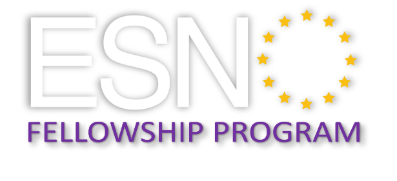 APPLICATION FORM ESNO FELLOWSHIPDate of applicationFirst nameLast name Date of BirthNationality GenderE-mail Payment of applicationThe evaluation will be processed after payment of €70,00.Name: European Specialist Nurse OrganisationIBAN: NL56 INGB 00075064 24BIC/SWIFT: INGBNL2ADescription: ESNO FELLOW APLICATION + <your name>Current nurse role and potential institution where the professional activity is conducted List of the educational titles achieved (I.e. Rn, MScN in….., specialization programme in….PhD etc..), the date of achievement and the academia/s where these titles were attainedWorking experiences as a nurse and/or a specialist or advanced practice nurse:------Working experiences as a nurse and/or a specialist or advanced practice nurse:------